ΣΗΜΕΙΩΜΑ ΜΕΤΑΦΟΡΑΣ ΓΝΩΣΕΩΝ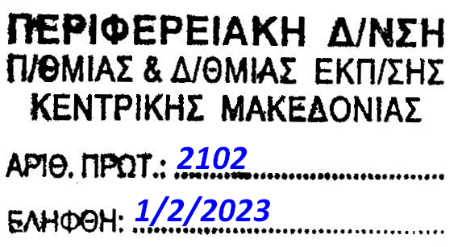 Α.Π. (συμπληρώνεται από την Υπηρεσία)Στοιχεία ΥπαλλήλουΣτοιχεία θέσης εργασίας - Συνοπτική περιγραφή καθηκόντωνΧρήσιμα έντυπα/υλικό (επισυνάπτονται ή παρέχεται ο σύνδεσμος)Κατάσταση κύριων δραστηριοτήτων / έργων / δράσεων / συναντήσεωνΗμερολόγιο κύριων δραστηριοτήτων / δράσεων / εκδηλώσεωνΕπαφές (μέσα και έξω από την υπηρεσία)Εκπροσώπηση/συμμετοχή σε εθνικά / ευρωπαϊκά / διεθνή  δίκτυα / ομάδες εργασίας / ΕπιτροπέςΔικαιώματα πρόσβασης/χρήσης ψηφιακών εργαλείων και εφαρμογώνΕπισυνάπτονται προαιρετικά:Περίγραμμα θέσης εργασίαςΧρήσιμα έγγραφα και σύνδεσμοι για τη θέση εργασίαςΥπογραφή υπαλλήλου και Ημ/νίαΟνοματεπώνυμο Κατόχου Θέσης:Κλάδος/Ειδικότητα:Χρονική διάρκεια στη θέση (από / έως):Οργανική μονάδα (Γεν. Δ/νση - Δ/νση - Τμήμα):Ονοματεπώνυμο άμεσα Προϊστάμενου:………………………………..………………………………..………………………………...………………………………..………………………………..………………………………...Όνομα έργου / δράσης / συνάντησηςΠεριγραφή (status, εκκρεμότητες, προθεσμίες, απαραίτητες ενέργειες, εμπλεκόμενοι, κόστος, σημαντικά θέματα / προκλήσεις / προτεραιότητες, σχετικό θεσμικό πλαίσιο, που βρίσκονται τα αρχεία (φυσικά και ηλεκτρονικά)Επαναλάβετε όσες φορές είναι απαραίτητο, αναφέροντας τα κύρια έργα / δράσεις.………………………………..………………………………..………………………………...ΟνοματεπώνυμοΦορέαςΘέση εργασίαςΤηλέφωνοE-mailΠαρατηρήσεις………………………………..………………………………..………………………………...………………………………..………………………………..………………………………...